Wrocław, 23 września 2019 r.Do 2 października wyślij kartkę do Powstańca i zagłosuj na nominowanych do Nagrody BoharterONy im. Powstańców Warszawskich Jeszcze tylko przez kilka dni – do 2 października – można wysłać kartki i listy z życzeniami dla Powstańców Warszawskich – tradycyjnie bądź bezpłatnie online – oraz zagłosować na swoich faworytów do Nagrody BohaterONy 2019 w siedmiu kategoriach: dziennikarz, firma, instytucja, nauczyciel, osoba publiczna, organizacja non profit i pasjonat. Trwa czwarta edycja ogólnopolskiej kampanii BohaterON – włącz historię!.Uhonorowanie Powstańców Warszawskich i promocja historii Polski XX wieku – to główne cele realizowanej od 2016 roku przez Fundację Rosa i Fundację Sensoria kampanii BohaterON – włącz historię!. Tegoroczna, IV edycja projektu obejmuje nie tylko akcję wysyłania kartek i listów do uczestników walk o stolicę, ale także Nagrodę BohaterONy 2019 im. Powstańców Warszawskich, w ramach której zostaną wyróżnione osoby, organizacje firmy i instytucje podejmujące w 2018 roku działania w szczególny sposób promujące wiedzę o historii Polski z lat 1918–1989 oraz edukację historyczno-patriotyczną. To ostatni moment, by włączyć się w inicjatywę, napisać kilka miłych słów do wybranego Bohatera walk o stolicę oraz zagłosować na nominowanych do Nagrody.– Mamy niepowtarzalną, być może ostatnią szansę, by poznać wydarzenia z okresu II wojny światowej od osób, które w nich uczestniczyły. Zachęcamy do wysyłania okolicznościowych pocztówek i widokówek ze swoich miejscowości, przesyłania listów czy własnoręcznie zrobionych kartek – wszystkie życzenia przekażemy Powstańcom. W tym roku nie udostępniliśmy dedykowanych akcji pocztówek. Zaoszczędzone środki przeznaczamy na wsparcie materialne Powstańców i realizację ich indywidualnych potrzeb – mówi Agnieszka Łesiuk-Krajewska, organizatorka kampanii BohaterON – włącz historię!.Na kartki i listy do Powstańców organizatorzy czekają do 2 października. Korespondencję należy przesłać na adres:  Fundacja Sensoria, ul. Ołtaszyńska 7, 53-010 Wrocław. Podobnie jak w poprzednich latach, istnieje możliwość napisania bezpłatnej pocztówki do Powstańca za pośrednictwem strony www.BohaterON.pl. Na e-kartce obowiązuje jednak limit 25 słów – tylu, ile maksymalnie można było zawrzeć w korespondencji wysyłanej pocztą polową podczas Powstania Warszawskiego. Wypełnione przez Internet pocztówki zostaną wydrukowane i po zakończeniu akcji przekazane adresatom w formie tradycyjnej.  Do 2 października za pośrednictwem strony kampanii można również zagłosować na swoich faworytów do Nagrody BohaterONy 2019 im. Powstańców Warszawskich. Wystarczy wybrać jednego nominowanego w każdej z siedmiu kategorii – dziennikarz, firma, instytucja, nauczyciel, osoba publiczna, organizacja non profit, pasjonat – i kliknąć w przycisk “Oddaj głos” znajdujący się u dołu strony https://bohateron.pl/bohaterony-2019/zaglosuj/.  Na podstawie głosowania internautów w każdej kategorii zostanie wręczony Złoty BohaterON Publiczności.– Zachęcamy do zapoznania się z działalnością realizowaną przez nominowanych i oddania głosu. Doceńmy wspólnie tych, którzy podtrzymują pamięć o naszej historii, w ciekawy sposób opowiadają ją kolejnym pokoleniom Polaków – na poziomie lokalnym, ogólnopolskim, a nawet ogólnoświatowym, chronią ją od zapomnienia, a czasem – odkrywają na nowo – mówi Agnieszka Łesiuk-Krajewska, pomysłodawczyni Nagrody BohaterONy im. Powstańców Warszawskich.Po trzech laureatów w każdej kategorii wybierze także Kapituła Nagrody składająca się z przedstawicieli polskiego rządu, historyków, osób publicznych, przedstawicieli środowisk kombatanckich oraz ambasadorów kampanii BohaterON – włącz historię!. Ogłoszenie wyników i wręczenie statuetek nastąpi podczas uroczystej gali, która odbędzie się 16 października w Teatrze Narodowym w Warszawie.Do Kapituły Nagrody BohaterONy 2019 im. Powstańców Warszawskich przystąpili: Piotr Gliński, Wiceprezes Rady Ministrów, Minister Kultury i Dziedzictwa Narodowego (Przewodniczący Kapituły Nagrody); Hanna Stadnik, ps. „Hanka”, sanitariuszka podczas Powstania Warszawskiego, Wiceprezes Zarządu Głównego Światowego Związku Żołnierzy Armii Krajowej; Dariusz Piontkowski, Minister Edukacji Narodowej; Jan Józef Kasprzyk, Szef Urzędu ds. Kombatantów i Osób Represjonowanych; Jarosław Szarek, Prezes Instytutu Pamięci Narodowej; Piotr Legutko, Dyrektor TVP Historia w imieniu Jacka Kurskiego, Prezesa Zarządu Telewizji Polskiej; Andrzej Rogoyski, Prezes Zarządu Polskiego Radia; Anna Jakubowski, Dyrektor Generalna koncernu Avon na Polskę i kraje Bałtyckie; Jan Kowalski, Dyrektor Biura Programu „Niepodległa”; Wojciech Roszkowski, autor publikacji o historii Polski XX i XXI wieku, profesor nauk humanistycznych; Tomasz Okoń, pomysłodawca i autor programu Historia bez cenzury; oraz ambasadorzy kampanii BohaterON – włącz historię!: Magdalena Różczka, Agnieszka Więdłocha, Antoni Pawlicki, Maciej Zakościelny i Maciej Musiał.Partnerami Strategicznymi IV edycji kampanii BohaterON – włącz historię! są PKN ORLEN i Narodowy Bank Polski. Do grona Partnerów należą: Muzeum Powstania Warszawskiego, Instytut Pamięci Narodowej, Fundacja PZU, Poczta Polska, Totalizator Sportowy – właściciel marki LOTTO, Polskie Line Lotnicze LOT, POLREGIO, PGE Polska Grupa Energetyczna, Platige Image, Polskie Radio i Telewizja Polska.Zgodę na udział w Komitecie Honorowym przedsięwzięcia wyrazili: Marszałek Senatu, Minister Kultury i Dziedzictwa Narodowego, Minister Nauki i Szkolnictwa Wyższego, Minister Obrony Narodowej, Minister Spraw Zagranicznych, Minister Rodziny, Pracy i Polityki Społecznej, Minister Edukacji Narodowej, Szef Urzędu ds. Kombatantów i Osób Represjonowanych, Naczelny Dyrektor Archiwów Państwowych, Zastępca Dyrektora Archiwum Akt Nowych ds. informacji naukowej, udostępniania i archiwów społecznych, Dyrektor Muzeum Powstania Warszawskiego, Dyrektor Muzeum Historii Polski, Dyrektor Muzeum II Wojny Światowej, Dyrektor Muzeum Wojska Polskiego, Dyrektor Muzeum Sił Powietrznych w Dęblinie i Prezes Zarządu Głównego Światowego Związku Żołnierzy Armii Krajowej.NOMINOWANI DO NAGRODY BOHATERONY 2019 IM. POWSTAŃCÓW WARSZAWSKICHInstytucja: Instytut Pileckiego; Narodowy Bank Polski; Muzeum Polaków Ratujących Żydów podczas II wojny światowej im. Rodziny Ulmów w Markowej; Wielkopolskie Muzeum Niepodległości; Muzeum KatyńskieDziennikarz: Magda Łucyan (Fakty TVN, TVN24); Piotr Kuśmierzak (Polsat News); Tadeusz Płużański (Polskie Radio, Telewizja Polska); Tomasz Wolny (TVP2); redakcja WAWA Bohaterom (TVP3 Warszawa)Firma: PGE Polska Grupa Energetyczna; Polskie Górnictwo Naftowe i Gazownictwo; Polski Koncern Naftowy ORLEN; Przewozy Regionalne – właściciel marki POLREGIO; TOM-TECHNauczyciel: Adam Czarniawski; Ludmiła Fabiszewska; Radosław Potrac; Przemysław Szot; Dorota HepnerOrganizacja non profit: Fundacja Generał Elżbiety Zawackiej; Fundacja PZU; Fundacja Kochania Poznania; Stowarzyszenie Odra-Niemen; Fundacja Willa Jasny DomOsoba publiczna: Darek Malejonek; Filip Chajzer; dr Karol Nawrocki; Przemysław Majewski; prof. Jan ŻarynPasjonat: Basia Gałaj; Bartosz Borowiak; Mikołaj Kaczmarek; Patrick Ney; Piotr JeżółkowskiWięcej informacji o kampanii jest dostępnych na stronie: www.BohaterON.pl Spot „Kartka”: https://youtu.be/cTU3HTqn9ic Spot „Nagroda”: https://youtu.be/NRqb3O7hE0c Link do materiałów prasowych: http://bit.ly/2XOD2m8 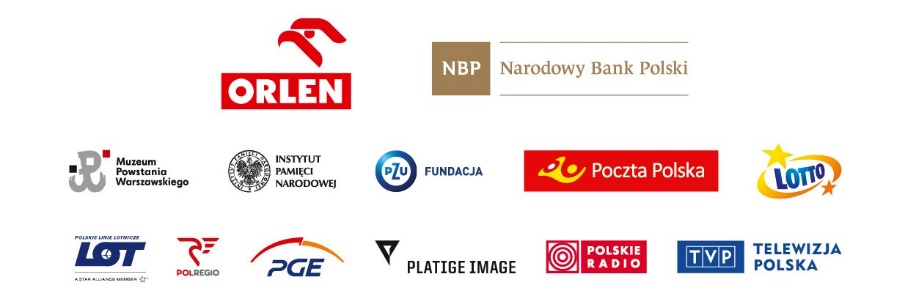 Kontakt dla mediów:Agata Biernate-mail: agata@bohateron.pltel. 605 898 655